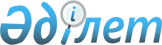 О внесении изменений в решение Кербулакского районного маслихата от 25 декабря 2017 года № 22-130 "О бюджетах сельских округов Кербулакского районана 2018-2020 годы"Решение Кербулакского районного маслихата Алматинской области от 26 ноября 2018 года № 41-223. Зарегистрировано Департаментом юстиции Алматинской области 29 ноября 2018 года № 4909
      В соответствии с пунктом 4 статьи 106 Бюджетного кодекса Республики Казахстан от 4 декабря 2008 года, подпунктом 1) пункта 1 статьи 6 Закона Республики Казахстан от 23 января 2001 года "О местном государственном управлении и самоуправлении в Республике Казахстан", Кербулакский районный маслихат РЕШИЛ:
      1. Внести в решение Кербулакского районного маслихата "О бюджетах сельских округов Кербулакского района на 2018-2020 годы" от 25 декабря 2017 года № 22-130 (зарегистрирован в Реестре государственной регистрации нормативных правовых актов № 4496, опубликован 24 января 2018 года в Эталонном контрольном банке нормативных правовых актов Республики Казахстан) следующие изменения:
      пункты 1, 2, 3, 4, 5, 6, 7, 8, 9 и 10 указанного решения изложить в новой редакции:
      "1. Утвердить бюджет Алтынемелского сельского округа на 2018-2020 годы согласно приложениям 1, 2 и 3 к настоящему решению соответственно, в том числе на 2018 год в следующих объемах:
      1) доходы 20 598 тысяч тенге, в том числе:
      налоговые поступления 4 498 тысяч тенге;
      неналоговые поступления 1 403 тысячи тенге;
      поступления от продажи основного капитала 0 тенге;
      поступление трансфертов 14 697 тысяч тенге, в том числе:
      целевые текущие трансферты 0 тенге;
      целевые трансферты на развитие 0 тенге;
      субвенции 14 697 тысяч тенге;
      2) затраты 20 598 тысяч тенге;
      3) чистое бюджетное кредитование 0 тенге, в том числе:
      бюджетные кредиты 0 тенге;
      погашение бюджетных кредитов 0 тенге;
      4) сальдо по операциям с финансовыми активами 0 тенге;
      5) дефицит (профицит) бюджета (-) 0 тенге;
      6) финансирование дефицита (использование профицита) бюджета 0 тенге.";
      "2. Утвердить бюджет Жайнак батырского сельского округа на 2018-2020 годы согласно приложениям 4, 5 и 6 к настоящему решению соответственно, в том числе на 2018 год в следующих объемах:
      1) доходы 53 156 тысячи тенге, в том числе:
      налоговые поступления 3 918 тысяч тенге;
      неналоговые поступления 2 300 тысяч тенге;
      поступления от продажи основного капитала 0 тенге;
      поступление трансфертов 46 938 тысяч тенге, в том числе:
      целевые текущие трансферты 31 254 тысячи тенге;
      целевые трансферты на развитие 0 тенге;
      субвенции 15 684 тысячи тенге;
      2) затраты 53 156 тысячи тенге;
      3) чистое бюджетное кредитование 0 тенге, в том числе:
      бюджетные кредиты 0 тенге;
      погашение бюджетных кредитов 0 тенге;
      4) сальдо по операциям с финансовыми активами 0 тенге;
      5) дефицит (профицит) бюджета (-) 0 тенге;
      6) финансирование дефицита (использование профицита) бюджета 0 тенге.";
      "3. Утвердить бюджет Когалинского сельского округа на 2018-2020 годы согласно приложениям 7, 8 и 9 к настоящему решению соответственно, в том числе на 2018 год в следующих объемах:
      1) доходы 88 526 тысяча тенге, в том числе:
      налоговые поступления 18 121 тысяч тенге;
      неналоговые поступления 4 863 тысяч тенге;
      поступления от продажи основного капитала 0 тенге;
      поступление трансфертов 65 542 тысячи тенге, в том числе:
      целевые текущие трансферты 36 869 тысяч тенге;
      целевые трансферты на развитие 0 тенге;
      субвенции 28 673 тысячи тенге;
      2) затраты 88 526 тысяча тенге;
      3) чистое бюджетное кредитование 0 тенге, в том числе:
      бюджетные кредиты 0 тенге;
      погашение бюджетных кредитов 0 тенге;
      4) сальдо по операциям с финансовыми активами 0 тенге;
      5) дефицит (профицит) бюджета (-) 0 тенге;
      6) финансирование дефицита (использование профицита) бюджета 0 тенге.";
      "4. Утвердить бюджет Талдыбулакского сельского округа на 2018-2020 годы согласно приложениям 10, 11 и 12 к настоящему решению соответственно, в том числе на 2018 год в следующих объемах:
      1) доходы 17 249 тысяч тенге, в том числе:
      налоговые поступления 6 747 тысяча тенге;
      неналоговые поступления 6 тысяч тенге;
      поступления от продажи основного капитала 0 тенге;
      поступление трансфертов 10 496 тысячи тенге, в том числе:
      целевые текущие трансферты 0 тенге;
      целевые трансферты на развитие 0 тенге;
      субвенции 10 496 тысячи тенге;
      2) затраты 17 249 тысяч тенге;
      3) чистое бюджетное кредитование 0 тенге, в том числе:
      бюджетные кредиты 0 тенге;
      погашение бюджетных кредитов 0 тенге;
      4) сальдо по операциям с финансовыми активами 0 тенге;
      5) дефицит (профицит) бюджета (-) 0тенге;
      6) финансирование дефицита (использование профицита) бюджета 0 тенге.";
      "5. Утвердить бюджет Шубарского сельского округа на 2018-2020 годы согласно приложениям 13, 14 и 15 к настоящему решению соответственно, в том числе на 2018 год в следующих объемах:
      1) доходы 50 465 тысяча тенге, в том числе:
      налоговые поступления 4 574 тысяч тенге;
      неналоговые поступления 0 тенге;
      поступления от продажи основного капитала 0 тенге;
      поступление трансфертов 45 891 тысяча тенге, в том числе:
      целевые текущие трансферты 30 842 тысячи тенге;
      целевые трансферты на развитие 0 тенге;
      субвенции 15 049 тысяч тенге;
      2) затраты 50 465 тысяча тенге;
      3) чистое бюджетное кредитование 0 тенге, в том числе:
      бюджетные кредиты 0 тенге;
      погашение бюджетных кредитов 0 тенге;
      4) сальдо по операциям с финансовыми активами 0 тенге;
      5) дефицит (профицит) бюджета (-) 0 тенге;
      6) финансирование дефицита (использование профицита) бюджета 0 тенге.";
      "6. Утвердить бюджет Коксуского сельского округа на 2018-2020 годы согласно приложениям 16, 17 и 18 к настоящему решению соответственно, в том числе на 2018 год в следующих объемах:
      1) доходы 19 368 тысяча тенге, в том числе:
      налоговые поступления 3 105 тысяч тенге;
      неналоговые поступления 21 тысяча тенге;
      поступления от продажи основного капитала 0 тенге;
      поступление трансфертов 16 242 тысячи тенге, в том числе:
      целевые текущие трансферты 2 379 тысяч тенге;
      целевые трансферты на развитие 0 тенге;
      субвенции 13 863 тысячи тенге;
      2) затраты 19 368 тысяча тенге;
      3) чистое бюджетное кредитование 0 тенге, в том числе:
      бюджетные кредиты 0 тенге;
      погашение бюджетных кредитов 0 тенге;
      4) сальдо по операциям с финансовыми активами 0 тенге;
      5) дефицит (профицит) бюджета (-) 0 тенге;
      6) финансирование дефицита (использование профицита) бюджета 0 тенге.";
      "7. Утвердить бюджет Карашокинского сельского округа на 2018-2020 годы согласно приложениям 19, 20 и 21 к настоящему решению соответственно, в том числе на 2018 год в следующих объемах:
      1) доходы 53 147 тысяч тенге, в том числе:
      налоговые поступления 3 926 тысячи тенге;
      неналоговые поступления 37 тысяч тенге;
      поступления от продажи основного капитала 0 тенге;
      поступление трансфертов 49 184 тысячи тенге, в том числе:
      целевые текущие трансферты 13 036 тысяч тенге;
      целевые трансферты на развитие 0 тенге;
      субвенции 36 148 тысяч тенге;
      2) затраты 53 147 тысяч тенге;
      3) чистое бюджетное кредитование 0 тенге, в том числе:
      бюджетные кредиты 0 тенге;
      погашение бюджетных кредитов 0 тенге;
      4) сальдо по операциям с финансовыми активами 0 тенге;
      5) дефицит (профицит) бюджета (-) 0 тенге;
      6) финансирование дефицита (использование профицита) бюджета 0 тенге.";
      "8. Утвердить бюджет Басшийского сельского округа на 2018-2020 годы согласно приложениям 22, 23 и 24 к настоящему решению соответственно, в том числе на 2018 год в следующих объемах:
      1) доходы 52 063 тысячи тенге, в том числе:
      налоговые поступления 3 664 тысячи тенге;
      неналоговые поступления 556 тысяч тенге;
      поступления от продажи основного капитала 0 тенге;
      поступление трансфертов 47 843 тысячи тенге, в том числе:
      целевые текущие трансферты 24 333 тысячи тенге;
      целевые трансферты на развитие 0 тенге;
      субвенции 23 510 тысяч тенге;
      2) затраты 52 063 тысячи тенге;
      3) чистое бюджетное кредитование 0 тенге, в том числе:
      бюджетные кредиты 0 тенге;
      погашение бюджетных кредитов 0 тенге;
      4) сальдо по операциям с финансовыми активами 0 тенге;
      5) дефицит (профицит) бюджета (-) 0 тенге;
      6) финансирование дефицита (использование профицита) бюджета 0 тенге.";
      "9. Утвердить бюджет Шанханайского сельского округа на 2018-2020 годы согласно приложениям 25, 26 и 27 к настоящему решению соответственно, в том числе на 2018 год в следующих объемах:
      1) доходы 28 475 тысяча тенге, в том числе:
      налоговые поступления 5 124 тысячи тенге;
      неналоговые поступления 3 698 тысяч тенге;
      поступления от продажи основного капитала 0 тенге;
      поступление трансфертов 19 653 тысяч тенге, в том числе:
      целевые текущие трансферты 1 793 тысяч тенге;
      целевые трансферты на развитие 0 тенге;
      субвенции 17 860 тысяч тенге;
      2) затраты 28 475 тысяча тенге;
      3) чистое бюджетное кредитование 0 тенге, в том числе:
      бюджетные кредиты 0 тенге;
      погашение бюджетных кредитов 0 тенге;
      4) сальдо по операциям с финансовыми активами 0 тенге;
      5) дефицит (профицит) бюджета (-) 0 тенге;
      6) финансирование дефицита (использование профицита) бюджета 0 тенге.";
      "10. Утвердить бюджет Сарыозекского сельского округа на 2018-2020 годы согласно приложениям 28, 29 и 30 к настоящему решению соответственно, в том числе на 2018 год в следующих объемах:
      1) доходы 299 897 тысяч тенге, в том числе:
      налоговые поступления 55 586 тысяч тенге;
      неналоговые поступления 12 995 тысяч тенге;
      поступления от продажи основного капитала 0 тенге;
      поступление трансфертов 231 316 тысяч тенге, в том числе:
      целевые текущие трансферты 190 419 тысячи тенге;
      целевые трансферты на развитие 0 тенге;
      субвенции 40 897 тысяч тенге;
      2) затраты 299 897 тысяч тенге;
      3) чистое бюджетное кредитование 0 тенге, в том числе:
      бюджетные кредиты 0 тенге;
      погашение бюджетных кредитов 0 тенге;
      4) сальдо по операциям с финансовыми активами 0 тенге;
      5) дефицит (профицит) бюджета (-) 0 тенге;
      6) финансирование дефицита (использование профицита) бюджета 0 тенге.".
      2. Приложения 1, 4, 7, 10, 13, 16, 19, 22, 25 и 28 к указанному решению изложить в новой редакции согласно приложениям 1, 2, 3, 4, 5, 6, 7, 8, 9 и 10 к настоящему решению соответственно.
      3. Контроль за исполнением настоящего решения возложить на постоянную комиссию Кербулакского районного маслихата "По экономике и бюджету района, налогу, поддержке малого и среднего предпринимательства, коммунального хозяйства, озеленению и оказанию услуг населению".
      4. Настоящее решение вводится в действие с 1 января 2018 года. Бюджет Алтынемелского сельского округа на 2018 год Бюджет Жайнак батырского сельского округа на 2018 год Бюджет Когалинского сельского округа на 2018 год Бюджет Талдыбулакского сельского округа на 2018 год Бюджет Шубарского сельского округа на 2018 год Бюджет Коксуского сельского округа на 2018 год Бюджет Карашокинского сельского округа на 2018 год Бюджет Басшийского сельского округа на 2018 год Бюджет Шанханайского сельского округа на 2018 год Бюджет Сарыозекского сельского округа на 2018 год
					© 2012. РГП на ПХВ «Институт законодательства и правовой информации Республики Казахстан» Министерства юстиции Республики Казахстан
				
      Председатель сессии Кербулакского

      районного маслихата

Е. Самылтыров

      Секретарь Кербулакского

      районного маслихата

Б. Рысбеков
Приложение 1 к решению Кербулакского районного маслихата от "26 " ноября 2018 года № 41-223 "О внесении изменений в решение Кербулакского районного маслихата от 25 декабря 2017 года № 22-130 "О бюджетах сельских округов Кербулакского района на 2018 -2020 годы"Приложение 1 к решению Кербулакского районного маслихата от 25 декабря 2017 года № 22-130 "О бюджетах сельских округов Кербулакского района на 2018 -2020 годы"
Категория Наименование
Категория Наименование
Категория Наименование
Категория Наименование
Сумма (тысяч тенге)
Класс
Класс
Класс
Сумма (тысяч тенге)
Подкласс
Подкласс
Сумма (тысяч тенге)
1
2
3
4
5
1. Доходы
20598
1
Налоговые поступления
4498
01
Подоходный налог
173
2
Индивидуальный подоходный налог
173
04
Hалоги на собственность
4325
1
Hалоги на имущество
25
3
Земельный налог
159
4
Hалог на транспортные средства
4141
2
Неналоговые поступления
1403
06
Прочие неналоговые поступления
1403
1
Прочие неналоговые поступления
1403
4
Поступления трансфертов
14697
02
Трансферты из вышестоящих органов государственного управления
14697
3
Трансферты из районного (города областного значения) бюджета
14697
Функциональные группы Наименование
Функциональные группы Наименование
Функциональные группы Наименование
Функциональные группы Наименование
Функциональные группы Наименование
Сумма (тысяч тенге)
Малая функция
Малая функция
Малая функция
Малая функция
Сумма (тысяч тенге)
Администратор бюджетной программы
Администратор бюджетной программы
Администратор бюджетной программы
Сумма (тысяч тенге)
Программа
Программа
Сумма (тысяч тенге)
1
2
3
4
5
6
2. Затраты 
20598
01
Государственные услуги общего характера
18221
1
Представительные, исполнительные и другие органы, выполняющие общие функции государственного управления
18221
124
Аппарат акима района в городе, города районного значения, поселка, села, сельского округа
18221
001
Услуги по обеспечению деятельности маслихата района (города областного значения)
17169
022
Капитальные расходы государственного органа 
1052
04
Образование
1655
2
Начальное, основное среднее и общее среднее образование
1655
124
Аппарат акима района в городе, города районного значения, поселка, села, сельского округа
1655
005
Организация бесплатного подвоза учащихся до ближашей школы и обратно в сельской местности
1655
07
Жилищно-коммунальное хозяйство
722
3
Благоустройство населенных пунктов
722
124
Аппарат акима города районного значения, села, поселка, сельского округа
722
009
Обеспечение санитарии населенных пунктов
267
011
Благоустройство и озеленение населенных пунктов
455
Функциональные группы Наименование
Функциональные группы Наименование
Функциональные группы Наименование
Функциональные группы Наименование
Функциональные группы Наименование
Сумма (тысяч тенге)
Малая функция
Малая функция
Малая функция
Малая функция
Сумма (тысяч тенге)
Администратор бюджетной программы
Администратор бюджетной программы
Администратор бюджетной программы
Сумма (тысяч тенге)
Программа
Программа
Сумма (тысяч тенге)
1
2
3
4
5
6
3. Чистое бюджетное кредитование
0
Бюджетные кредиты
0
Категория Наименование
Категория Наименование
Категория Наименование
Категория Наименование
Сумма (тысяч тенге)
Класс
Класс
Класс
Сумма (тысяч тенге)
Подкласс
Подкласс
Сумма (тысяч тенге)
1
2
3
4
5
5
Погашение бюджетных кредитов
0
01
Погашение бюджетных кредитов
0
1
Погашение бюджетных кредитов, выданных из государственного бюджета
0
Функциональные группы Наименование
Функциональные группы Наименование
Функциональные группы Наименование
Функциональные группы Наименование
Функциональные группы Наименование
Сумма (тысяч тенге)
Малая функция
Малая функция
Малая функция
Малая функция
Сумма (тысяч тенге)
Администратор бюджетной программы
Администратор бюджетной программы
Администратор бюджетной программы
Сумма (тысяч тенге)
Программа
Программа
Сумма (тысяч тенге)
1
2
3
4
5
6
4. Сальдо по операциям с финансовыми активами
0
Категория Наименование
Категория Наименование
Категория Наименование
Категория Наименование
Сумма (тысяч тенге)
Класс
Класс
Класс
Сумма (тысяч тенге)
Подкласс
Подкласс
Сумма (тысяч тенге)
1
2
3
4
5
5. Дефицит (профицит) бюджета
0
6. Финансирование дефицита бюджета
0
7
Поступления займов
0
01
Внутренние государственные займы
0
2
Договоры займа
0
Функциональные группы Наименование
Функциональные группы Наименование
Функциональные группы Наименование
Функциональные группы Наименование
Функциональные группы Наименование
Сумма (тысяч тенге)
Малая функция
Малая функция
Малая функция
Малая функция
Сумма (тысяч тенге)
Администратор бюджетной программы
Администратор бюджетной программы
Администратор бюджетной программы
Сумма (тысяч тенге)
Программа
Программа
Сумма (тысяч тенге)
1
2
3
4
5
6
16
Погашение займов
0
1
Погашение займов
0
452
Отдел финансов района (города областного значения)
0
008
Погашение долга местного исполнительного органа перед вышестоящим бюджетом
0Приложение 2 к решению Кербулакского районного маслихата от "26" ноября 2018 года № 41-223 "О внесении изменений в решение Кербулакского районного маслихата от 25 декабря 2017 года № 22-130 "О бюджетах сельских округов Кербулакского района на 2018 -2020 годы"Приложение 4 к решению Кербулакского районного маслихата от 25 декабря 2017 года № 22-130 "О бюджетах сельских округов Кербулакского района на 2018 -2020 годы"
Категория Наименование
Категория Наименование
Категория Наименование
Категория Наименование
Сумма (тысяч тенге)
Класс
Класс
Класс
Сумма (тысяч тенге)
Подкласс
Подкласс
Сумма (тысяч тенге)
1
2
3
4
5
1. Доходы
53156
1
Налоговые поступления
3918
01
Подоходный налог
280
2
Индивидуальный подоходный налог
280
04
Hалоги на собственность
3638
1
Hалоги на имущество
35
3
Земельный налог
219
4
Hалог на транспортные средства
3384
2
Неналоговые поступления
2300
06
Прочие неналоговые поступления
2300
1
Прочие неналоговые поступления
2300
4
Поступления трансфертов
46938
02
Трансферты из вышестоящих органов государственного управления
46938
3
Трансферты из районного (города областного значения) бюджета
46938
Функциональные группы Наименование
Функциональные группы Наименование
Функциональные группы Наименование
Функциональные группы Наименование
Функциональные группы Наименование
Сумма (тысяч тенге)
Малая функция
Малая функция
Малая функция
Малая функция
Сумма (тысяч тенге)
Администратор бюджетной программы
Администратор бюджетной программы
Администратор бюджетной программы
Сумма (тысяч тенге)
Программа
Программа
Сумма (тысяч тенге)
1
2
3
4
5
6
2. Затраты 
53156
01
Государственные услуги общего характера
21115
1
Представительные, исполнительные и другие органы, выполняющие общие функции государственного управления
21115
124
Аппарат акима города районного значения, села, поселка, сельского округа
21115
001
Услуги по обеспечению деятельности акима города районного значения, села, поселка, сельского округа
20597
022
Капитальные расходы государственного органа 
518
04
Образование
1118
2
Начальное, основное среднее и общее среднее образование
1118
124
Аппарат акима города районного значения, села, поселка, сельского округа
1118
005
Организация бесплатного подвоза учащихся до ближайшей школы и обратно в сельской местности
1118
07
Жилищно-коммунальное хозяйство
1999
3
Благоустройство населенных пунктов
1999
124
Аппарат акима города районного значения, села, поселка, сельского округа
1999
008
Освещение улиц в населенных пунктах
1530
009
Обеспечение санитарии населенных пунктов
94
011
Благоустройство и озеленение населенных пунктов
375
13
Прочие
28924
9
Прочие
28924
124
Аппарат акима города районного значения, села, поселка, сельского округа
28924
040
Реализация мероприятий для решения вопросов обустройства населенных пунктов в реализацию мер по содействию экономическому развитию регионов в рамках Программы развития регионов до 2020 года
28924
Функциональные группы Наименование
Функциональные группы Наименование
Функциональные группы Наименование
Функциональные группы Наименование
Функциональные группы Наименование
Сумма (тысяч тенге)
Малая функция
Малая функция
Малая функция
Малая функция
Сумма (тысяч тенге)
Администратор бюджетной программы
Администратор бюджетной программы
Администратор бюджетной программы
Сумма (тысяч тенге)
Программа
Программа
Сумма (тысяч тенге)
1
2
3
4
5
6
3. Чистое бюджетное кредитование
0
Бюджетные кредиты
0
Категория Наименование
Категория Наименование
Категория Наименование
Категория Наименование
Сумма (тысяч тенге)
Класс
Класс
Класс
Сумма (тысяч тенге)
Подкласс
Подкласс
Сумма (тысяч тенге)
1
2
3
4
5
5
Погашение бюджетных кредитов
0
01
Погашение бюджетных кредитов
0
1
Погашение бюджетных кредитов, выданных из государственного бюджета
0
Функциональные группы Наименование
Функциональные группы Наименование
Функциональные группы Наименование
Функциональные группы Наименование
Функциональные группы Наименование
Сумма (тысяч тенге)
Малая функция
Малая функция
Малая функция
Малая функция
Сумма (тысяч тенге)
Администратор бюджетной программы
Администратор бюджетной программы
Администратор бюджетной программы
Сумма (тысяч тенге)
Программа
Программа
Сумма (тысяч тенге)
1
2
3
4
5
6
4. Сальдо по операциям с финансовыми активами
0
Категория Наименование
Категория Наименование
Категория Наименование
Категория Наименование
Сумма (тысяч тенге)
Класс
Класс
Класс
Сумма (тысяч тенге)
Подкласс
Подкласс
Сумма (тысяч тенге)
1
2
3
4
5
5. Дефицит (профицит) бюджета
0
6. Финансирование дефицита бюджета
0
7
Поступления займов
0
01
Внутренние государственные займы
0
2
Договоры займа
0
Функциональные группы Наименование
Функциональные группы Наименование
Функциональные группы Наименование
Функциональные группы Наименование
Функциональные группы Наименование
Сумма (тысяч тенге)
Малая функция
Малая функция
Малая функция
Малая функция
Сумма (тысяч тенге)
Администратор бюджетной программы
Администратор бюджетной программы
Администратор бюджетной программы
Сумма (тысяч тенге)
Программа
Программа
Сумма (тысяч тенге)
1
2
3
4
5
6
16
Погашение займов
0
1
Погашение займов
0
452
Отдел финансов района (города областного значения)
0
008
Погашение долга местного исполнительного органа перед вышестоящим бюджетом
0Приложение 3 к решению Кербулакского районного маслихата от "26" ноября 2018 года № 41-223 "О внесении изменений в решение Кербулакского районного маслихата от 25 декабря 2017 года № 22-130 "О бюджетах сельских округов Кербулакского района на 2018 -2020 годы"Приложение 7 к решению Кербулакского районного маслихата от 25 декабря 2017 года № 22-130 "О бюджетах сельских округов Кербулакского района на 2018 -2020 годы"
Категория Наименование
Категория Наименование
Категория Наименование
Категория Наименование
Сумма (тысяч тенге)
Класс
Класс
Класс
Сумма (тысяч тенге)
Подкласс
Подкласс
Сумма (тысяч тенге)
1
2
3
4
5
1. Доходы
88526
1
Налоговые поступления
18121
01
Подоходный налог
5667
2
Индивидуальный подоходный налог
5667
04
Hалоги на собственность
12454
1
Hалоги на имущество
99
3
Земельный налог
1207
4
Hалог на транспортные средства
11148
2
Неналоговые поступления
4863
06
Прочие неналоговые поступления
4863
1
Прочие неналоговые поступления
4863
4
Поступления трансфертов
65542
02
Трансферты из вышестоящих органов государственного управления
65542
3
Трансферты из районного (города областного значения) бюджета
65542
Функциональные группы Наименование
Функциональные группы Наименование
Функциональные группы Наименование
Функциональные группы Наименование
Функциональные группы Наименование
Сумма (тысяч тенге)
Малая функция
Малая функция
Малая функция
Малая функция
Сумма (тысяч тенге)
Администратор бюджетной программы
Администратор бюджетной программы
Администратор бюджетной программы
Сумма (тысяч тенге)
Программа
Программа
Сумма (тысяч тенге)
1
2
3
4
5
6
2. Затраты 
88526
01
Государственные услуги общего характера
53769
1
Представительные, исполнительные и другие органы, выполняющие общие функции государственного управления
53769
124
Аппарат акима города районного значения, села, поселка, сельского округа
53769
001
Услуги по обеспечению деятельности акима города районного значения, села, поселка, сельского округа
23535
022
Капитальные расходы государственного органа 
30234
04
Образование
31242
1
Дошкольное воспитание и обучение
29306
124
Аппарат акима города районного значения, села, поселка, сельского округа
29306
004
Дошкольное воспитание и обучение и организация медицинского обслуживания в организациях дошкольного воспитания и обучения
29306
2
Начальное, основное среднее и общее среднее образование
1936
124
Аппарат акима города районного значения, села, поселка, сельского округа
1936
005
Организация бесплатного подвоза учащихся до ближайшей школы и обратно в сельской местности
1936
07
Жилищно-коммунальное хозяйство
3515
3
Благоустройство населенных пунктов
3515
124
Аппарат акима города районного значения, села, поселка, сельского округа
3515
008
Освещение улиц в населенных пунктах
2183
009
Обеспечение санитарии населенных пунктов
550
011
Благоустройство и озеленение населенных пунктов
782
Функциональные группы Наименование
Функциональные группы Наименование
Функциональные группы Наименование
Функциональные группы Наименование
Функциональные группы Наименование
Сумма (тысяч тенге)
Малая функция
Малая функция
Малая функция
Малая функция
Сумма (тысяч тенге)
Администратор бюджетной программы
Администратор бюджетной программы
Администратор бюджетной программы
Сумма (тысяч тенге)
Программа
Программа
Сумма (тысяч тенге)
1
2
3
4
5
6
3. Чистое бюджетное кредитование
0
Бюджетные кредиты
0
Категория Наименование
Категория Наименование
Категория Наименование
Категория Наименование
Сумма (тысяч тенге)
Класс
Класс
Класс
Сумма (тысяч тенге)
Подкласс
Подкласс
Сумма (тысяч тенге)
1
2
3
4
5
5
Погашение бюджетных кредитов
0
01
Погашение бюджетных кредитов
0
1
Погашение бюджетных кредитов, выданных из государственного бюджета
0
Функциональные группы Наименование
Функциональные группы Наименование
Функциональные группы Наименование
Функциональные группы Наименование
Функциональные группы Наименование
Сумма (тысяч тенге)
Малая функция
Малая функция
Малая функция
Малая функция
Сумма (тысяч тенге)
Администратор бюджетной программы
Администратор бюджетной программы
Администратор бюджетной программы
Сумма (тысяч тенге)
Программа
Программа
Сумма (тысяч тенге)
1
2
3
4
5
6
4. Сальдо по операциям с финансовыми активами
0
Категория Наименование
Категория Наименование
Категория Наименование
Категория Наименование
Сумма (тысяч тенге)
Класс
Класс
Класс
Сумма (тысяч тенге)
Подкласс
Подкласс
Сумма (тысяч тенге)
1
2
3
4
5
5. Дефицит (профицит) бюджета
0
6. Финансирование дефицита бюджета
0
7
Поступления займов
0
01
Внутренние государственные займы
0
2
Договоры займа
0
Функциональные группы Наименование
Функциональные группы Наименование
Функциональные группы Наименование
Функциональные группы Наименование
Функциональные группы Наименование
Сумма (тысяч тенге)
Малая функция
Малая функция
Малая функция
Малая функция
Сумма (тысяч тенге)
Администратор бюджетной программы
Администратор бюджетной программы
Администратор бюджетной программы
Сумма (тысяч тенге)
Программа
Программа
Сумма (тысяч тенге)
1
2
3
4
5
6
16
Погашение займов
0
1
Погашение займов
0
452
Отдел финансов района (города областного значения)
0
008
Погашение долга местного исполнительного органа перед вышестоящим бюджетом
0Приложение 4 к решению Кербулакского районного маслихата от "26" ноября 2018 года № 41-223 "О внесении изменений в решение Кербулакского районного маслихата от 25 декабря 2017 года № 22-130 "О бюджетах сельских округов Кербулакского района на 2018 -2020 годы"Приложение 10 к решению Кербулакского районного маслихата от 25 декабря 2017 года № 22-130 "О бюджетах сельских округов Кербулакского района на 2018 -2020 годы"
Категория Наименование
Категория Наименование
Категория Наименование
Категория Наименование
Сумма (тысяч тенге)
Класс
Класс
Класс
Сумма (тысяч тенге)
Подкласс
Подкласс
Сумма (тысяч тенге)
1
2
3
4
5
1. Доходы
17249
1
Налоговые поступления
6747
01
Подоходный налог
3386
2
Индивидуальный подоходный налог
3386
04
Hалоги на собственность
3361
1
Hалоги на имущество
33
3
Земельный налог
228
4
Hалог на транспортные средства
3100
2
Неналоговые поступления
6
06
Прочие неналоговые поступления
6
1
Прочие неналоговые поступления
6
4
Поступления трансфертов
10496
02
Трансферты из вышестоящих органов государственного управления
10496
3
Трансферты из районного (города областного значения) бюджета
10496
Функциональные группы Наименование
Функциональные группы Наименование
Функциональные группы Наименование
Функциональные группы Наименование
Функциональные группы Наименование
Сумма (тысяч тенге)
Малая функция
Малая функция
Малая функция
Малая функция
Сумма (тысяч тенге)
Администратор бюджетной программы
Администратор бюджетной программы
Администратор бюджетной программы
Сумма (тысяч тенге)
Программа
Программа
Сумма (тысяч тенге)
1
2
3
4
5
6
2. Затраты 
17249
01
Государственные услуги общего характера
16774
1
Представительные, исполнительные и другие органы, выполняющие общие функции государственного управления
16774
124
Аппарат акима города районного значения, села, поселка, сельского округа
16774
001
Услуги по обеспечению деятельности акима города районного значения, села, поселка, сельского округа
15914
022
Капитальные расходы государственного органа 
860
07
Жилищно-коммунальное хозяйство
475
3
Благоустройство населенных пунктов
475
124
Аппарат акима города районного значения, села, поселка, сельского округа
475
009
Обеспечение санитарии населенных пунктов
94
011
Благоустройство и озеленение населенных пунктов
381
Функциональные группы Наименование
Функциональные группы Наименование
Функциональные группы Наименование
Функциональные группы Наименование
Функциональные группы Наименование
Сумма (тысяч тенге)
Малая функция
Малая функция
Малая функция
Малая функция
Сумма (тысяч тенге)
Администратор бюджетной программы
Администратор бюджетной программы
Администратор бюджетной программы
Сумма (тысяч тенге)
Программа
Программа
Сумма (тысяч тенге)
1
2
3
4
5
6
3. Чистое бюджетное кредитование
0
Бюджетные кредиты
0
Категория Наименование
Категория Наименование
Категория Наименование
Категория Наименование
Сумма (тысяч тенге)
Класс
Класс
Класс
Сумма (тысяч тенге)
Подкласс
Подкласс
Сумма (тысяч тенге)
1
2
3
4
5
5
Погашение бюджетных кредитов
0
01
Погашение бюджетных кредитов
0
1
Погашение бюджетных кредитов, выданных из государственного бюджета
0
Функциональные группы Наименование
Функциональные группы Наименование
Функциональные группы Наименование
Функциональные группы Наименование
Функциональные группы Наименование
Сумма (тысяч тенге)
Малая функция
Малая функция
Малая функция
Малая функция
Сумма (тысяч тенге)
Администратор бюджетной программы
Администратор бюджетной программы
Администратор бюджетной программы
Сумма (тысяч тенге)
Программа
Программа
Сумма (тысяч тенге)
1
2
3
4
5
6
4. Сальдо по операциям с финансовыми активами
0
Категория Наименование
Категория Наименование
Категория Наименование
Категория Наименование
Сумма (тысяч тенге)
Класс
Класс
Класс
Сумма (тысяч тенге)
Подкласс
Подкласс
Сумма (тысяч тенге)
1
2
3
4
5
5. Дефицит (профицит) бюджета
0
6. Финансирование дефицита бюджета
0
7
Поступления займов
0
01
Внутренние государственные займы
0
2
Договоры займа
0
Функциональные группы Наименование
Функциональные группы Наименование
Функциональные группы Наименование
Функциональные группы Наименование
Функциональные группы Наименование
Сумма (тысяч тенге)
Малая функция
Малая функция
Малая функция
Малая функция
Сумма (тысяч тенге)
Администратор бюджетной программы
Администратор бюджетной программы
Администратор бюджетной программы
Сумма (тысяч тенге)
Программа
Программа
Сумма (тысяч тенге)
1
2
3
4
5
6
16
Погашение займов
0
1
Погашение займов
0
452
Отдел финансов района (города областного значения)
0
008
Погашение долга местного исполнительного органа перед вышестоящим бюджетом
0Приложение 5 к решению Кербулакского районного маслихата от "26" ноября 2018 года № 41-223 "О внесении изменений в решение Кербулакского районного маслихата от 25 декабря 2017 года № 22-130 "О бюджетах сельских округов Кербулакского района на 2018 -2020 годы"Приложение 13 к решению Кербулакского районного маслихата от 25 декабря 2017 года № 22-130 "О бюджетах сельских округов Кербулакского района на 2018 -2020 годы"
Категория Наименование
Категория Наименование
Категория Наименование
Категория Наименование
Сумма (тысяч тенге)
Класс
Класс
Класс
Сумма (тысяч тенге)
Подкласс
Подкласс
Сумма (тысяч тенге)
1
2
3
4
5
1. Доходы
50465
1
Налоговые поступления
4574
01
Подоходный налог
625
2
Индивидуальный подоходный налог
625
04
Hалоги на собственность
3949
1
Hалоги на имущество
25
3
Земельный налог
216
4
Hалог на транспортные средства
3708
4
Поступления трансфертов
45891
02
Трансферты из вышестоящих органов государственного управления
45891
3
Трансферты из районного (города областного значения) бюджета
45891
Функциональные группы Наименование
Функциональные группы Наименование
Функциональные группы Наименование
Функциональные группы Наименование
Функциональные группы Наименование
Сумма (тысяч тенге)
Малая функция
Малая функция
Малая функция
Малая функция
Сумма (тысяч тенге)
Администратор бюджетной программы
Администратор бюджетной программы
Администратор бюджетной программы
Сумма (тысяч тенге)
Программа
Программа
Сумма (тысяч тенге)
1
2
3
4
5
6
2. Затраты 
50465
01
Государственные услуги общего характера
18215
1
Представительные, исполнительные и другие органы, выполняющие общие функции государственного управления
18215
124
Аппарат акима города районного значения, села, поселка, сельского округа
18215
001
Услуги по обеспечению деятельности акима города районного значения, села, поселка, сельского округа
17771
022
Капитальные расходы государственного органа 
444
04
Образование
31781
1
Дошкольное воспитание и обучение
30842
124
Аппарат акима города районного значения, села, поселка, сельского округа
30842
004
Дошкольное воспитание и обучение и организация медицинского обслуживания в организациях дошкольного воспитания и обучения
30842
2
Начальное, основное среднее и общее среднее образование
939
124
Аппарат акима города районного значения, села, поселка, сельского округа
939
005
Организация бесплатного подвоза учащихся до ближайшей школы и обратно в сельской местности
939
07
Жилищно-коммунальное хозяйство
469
3
Благоустройство населенных пунктов
469
124
Аппарат акима города районного значения, села, поселка, сельского округа
469
009
Обеспечение санитарии населенных пунктов
94
011
Благоустройство и озеленение населенных пунктов
375
Функциональные группы Наименование
Функциональные группы Наименование
Функциональные группы Наименование
Функциональные группы Наименование
Функциональные группы Наименование
Сумма (тысяч тенге)
Малая функция
Малая функция
Малая функция
Малая функция
Сумма (тысяч тенге)
Администратор бюджетной программы
Администратор бюджетной программы
Администратор бюджетной программы
Сумма (тысяч тенге)
Программа
Программа
Сумма (тысяч тенге)
1
2
3
4
5
6
3. Чистое бюджетное кредитование
0
Бюджетные кредиты
0
Категория Наименование
Категория Наименование
Категория Наименование
Категория Наименование
Сумма (тысяч тенге)
Класс
Класс
Класс
Сумма (тысяч тенге)
Подкласс
Подкласс
Сумма (тысяч тенге)
1
2
3
4
5
5
Погашение бюджетных кредитов
0
01
Погашение бюджетных кредитов
0
1
Погашение бюджетных кредитов, выданных из государственного бюджета
0
Функциональные группы Наименование
Функциональные группы Наименование
Функциональные группы Наименование
Функциональные группы Наименование
Функциональные группы Наименование
Сумма (тысяч тенге)
Малая функция
Малая функция
Малая функция
Малая функция
Сумма (тысяч тенге)
Администратор бюджетной программы
Администратор бюджетной программы
Администратор бюджетной программы
Сумма (тысяч тенге)
Программа
Программа
Сумма (тысяч тенге)
1
2
3
4
5
6
4. Сальдо по операциям с финансовыми активами
0
Категория Наименование
Категория Наименование
Категория Наименование
Категория Наименование
Сумма (тысяч тенге)
Класс
Класс
Класс
Сумма (тысяч тенге)
Подкласс
Подкласс
Сумма (тысяч тенге)
1
2
3
4
5
5. Дефицит (профицит) бюджета
0
6. Финансирование дефицита бюджета
0
7
Поступления займов
0
01
Внутренние государственные займы
0
2
Договоры займа
0
Функциональные группы Наименование
Функциональные группы Наименование
Функциональные группы Наименование
Функциональные группы Наименование
Функциональные группы Наименование
Сумма (тысяч тенге)
Малая функция
Малая функция
Малая функция
Малая функция
Сумма (тысяч тенге)
Администратор бюджетной программы
Администратор бюджетной программы
Администратор бюджетной программы
Сумма (тысяч тенге)
Программа
Программа
Сумма (тысяч тенге)
1
2
3
4
5
6
16
Погашение займов
0
1
Погашение займов
0
452
Отдел финансов района (города областного значения)
0
008
Погашение долга местного исполнительного органа перед вышестоящим бюджетом
0Приложение 6 к решению Кербулакского районного маслихата от "26" ноября 2018 года № 41-223 "О внесении изменений в решение Кербулакского районного маслихата от 25 декабря 2017 года № 22-130 "О бюджетах сельских округов Кербулакского района на 2018 -2020 годы" Приложение 16 к решению Кербулакского районного маслихата от 25 декабря 2017 года № 22-130 "О бюджетах сельских округов Кербулакского района на 2018 -2020 годы"
Категория Наименование
Категория Наименование
Категория Наименование
Категория Наименование
Сумма (тысяч тенге)
Класс
Класс
Класс
Сумма (тысяч тенге)
Подкласс
Подкласс
Сумма (тысяч тенге)
1
2
3
4
5
1. Доходы
19368
1
Налоговые поступления
3105
01
Подоходный налог
285
2
Индивидуальный подоходный налог
285
04
Hалоги на собственность
2820
1
Hалоги на имущество
67
3
Земельный налог
209
4
Hалог на транспортные средства
2544
2
Неналоговые поступления
21
06
Прочие неналоговые поступления
21
1
Прочие неналоговые поступления
21
4
Поступления трансфертов
16242
02
Трансферты из вышестоящих органов государственного управления
16242
3
Трансферты из районного (города областного значения) бюджета
16242
Функциональные группы Наименование
Функциональные группы Наименование
Функциональные группы Наименование
Функциональные группы Наименование
Функциональные группы Наименование
Сумма (тысяч тенге)
Малая функция
Малая функция
Малая функция
Малая функция
Сумма (тысяч тенге)
Администратор бюджетной программы
Администратор бюджетной программы
Администратор бюджетной программы
Сумма (тысяч тенге)
Программа
Программа
Сумма (тысяч тенге)
1
2
3
4
5
6
2. Затраты 
19368
01
Государственные услуги общего характера
17331
1
Представительные, исполнительные и другие органы, выполняющие общие функции государственного управления
17331
124
Аппарат акима города районного значения, села, поселка, сельского округа
17331
001
Услуги по обеспечению деятельности акима города районного значения, села, поселка, сельского округа
16887
022
Капитальные расходы государственного органа 
444
07
Жилищно-коммунальное хозяйство
2037
3
Благоустройство населенных пунктов
2037
124
Аппарат акима города районного значения, села, поселка, сельского округа
2037
008
Освещение улиц в населенных пунктах
1568
009
Обеспечение санитарии населенных пунктов
94
011
Благоустройство и озеленение населенных пунктов
375
Функциональные группы Наименование
Функциональные группы Наименование
Функциональные группы Наименование
Функциональные группы Наименование
Функциональные группы Наименование
Сумма (тысяч тенге)
Малая функция
Малая функция
Малая функция
Малая функция
Сумма (тысяч тенге)
Администратор бюджетной программы
Администратор бюджетной программы
Администратор бюджетной программы
Сумма (тысяч тенге)
Программа
Программа
Сумма (тысяч тенге)
1
2
3
4
5
6
3. Чистое бюджетное кредитование
0
Бюджетные кредиты
0
Категория Наименование
Категория Наименование
Категория Наименование
Категория Наименование
Сумма (тысяч тенге)
Класс
Класс
Класс
Сумма (тысяч тенге)
Подкласс
Подкласс
Сумма (тысяч тенге)
1
2
3
4
5
5
Погашение бюджетных кредитов
0
01
Погашение бюджетных кредитов
0
1
Погашение бюджетных кредитов, выданных из государственного бюджета
0
Функциональные группы Наименование
Функциональные группы Наименование
Функциональные группы Наименование
Функциональные группы Наименование
Функциональные группы Наименование
Сумма (тысяч тенге)
Малая функция
Малая функция
Малая функция
Малая функция
Сумма (тысяч тенге)
Администратор бюджетной программы
Администратор бюджетной программы
Администратор бюджетной программы
Сумма (тысяч тенге)
Программа
Программа
Сумма (тысяч тенге)
1
2
3
4
5
6
4. Сальдо по операциям с финансовыми активами
0
Категория Наименование
Категория Наименование
Категория Наименование
Категория Наименование
Сумма (тысяч тенге)
Класс
Класс
Класс
Сумма (тысяч тенге)
Подкласс
Подкласс
Сумма (тысяч тенге)
1
2
3
4
5
5. Дефицит (профицит) бюджета
0
6. Финансирование дефицита бюджета
0
7
Поступления займов
0
01
Внутренние государственные займы
0
2
Договоры займа
0
Функциональные группы Наименование
Функциональные группы Наименование
Функциональные группы Наименование
Функциональные группы Наименование
Функциональные группы Наименование
Сумма (тысяч тенге)
Малая функция
Малая функция
Малая функция
Малая функция
Сумма (тысяч тенге)
Администратор бюджетной программы
Администратор бюджетной программы
Администратор бюджетной программы
Сумма (тысяч тенге)
Программа
Программа
Сумма (тысяч тенге)
1
2
3
4
5
6
16
Погашение займов
0
1
Погашение займов
0
452
Отдел финансов района (города областного значения)
0
008
Погашение долга местного исполнительного органа перед вышестоящим бюджетом
0Приложение 7 к решению Кербулакского районного маслихата от "26" ноября 2018 года № 41-223 "О внесении изменений в решение Кербулакского районного маслихата от 25 декабря 2017 года № 22-130 "О бюджетах сельских округов Кербулакского района на 2018 -2020 годы"Приложение 19 к решению Кербулакского районного маслихата от 25 декабря 2017 года № 22-130 "О бюджетах сельских округов Кербулакского района на 2018 -2020 годы"
Категория Наименование
Категория Наименование
Категория Наименование
Категория Наименование
Сумма (тысяч тенге)
Класс
Класс
Класс
Сумма (тысяч тенге)
Подкласс
Подкласс
Сумма (тысяч тенге)
1
2
3
4
5
1. Доходы
53147
1
Налоговые поступления
3926
01
Подоходный налог
380
2
Индивидуальный подоходный налог
380
04
Hалоги на собственность
3546
1
Hалоги на имущество
25
3
Земельный налог
109
4
Hалог на транспортные средства
3412
2
Неналоговые поступления
37
06
Прочие неналоговые поступления
37
1
Прочие неналоговые поступления
37
4
Поступления трансфертов
49184
02
Трансферты из вышестоящих органов государственного управления
49184
3
Трансферты из районного (города областного значения) бюджета
49184
Функциональные группы Наименование
Функциональные группы Наименование
Функциональные группы Наименование
Функциональные группы Наименование
Функциональные группы Наименование
Сумма (тысяч тенге)
Малая функция
Малая функция
Малая функция
Малая функция
Сумма (тысяч тенге)
Администратор бюджетной программы
Администратор бюджетной программы
Администратор бюджетной программы
Сумма (тысяч тенге)
Программа
Программа
Сумма (тысяч тенге)
1
2
3
4
5
6
2. Затраты 
53147
01
Государственные услуги общего характера
18737
1
Представительные, исполнительные и другие органы, выполняющие общие функции государственного управления
18737
124
Аппарат акима города районного значения, села, поселка, сельского округа
18737
001
Услуги по обеспечению деятельности акима города районного значения, села, поселка, сельского округа
17813
022
Капитальные расходы государственного органа 
924
04
Образование
32261
1
Дошкольное воспитание и обучение
32261
124
Аппарат акима города районного значения, села, поселка, сельского округа
32261
004
Дошкольное воспитание и обучение и организация медицинского обслуживания в организациях дошкольного воспитания и обучения
32261
07
Жилищно-коммунальное хозяйство
2149
3
Благоустройство населенных пунктов
2149
124
Аппарат акима города районного значения, села, поселка, сельского округа
2149
008
Освещение улиц в населенных пунктах
1680
009
Обеспечение санитарии населенных пунктов
94
011
Благоустройство и озеленение населенных пунктов
375
Функциональные группы Наименование
Функциональные группы Наименование
Функциональные группы Наименование
Функциональные группы Наименование
Функциональные группы Наименование
Сумма (тысяч тенге)
Малая функция
Малая функция
Малая функция
Малая функция
Сумма (тысяч тенге)
Администратор бюджетной программы
Администратор бюджетной программы
Администратор бюджетной программы
Сумма (тысяч тенге)
Программа
Программа
Сумма (тысяч тенге)
1
2
3
4
5
6
3. Чистое бюджетное кредитование
0
Бюджетные кредиты
0
Категория Наименование
Категория Наименование
Категория Наименование
Категория Наименование
Сумма (тысяч тенге)
Класс
Класс
Класс
Сумма (тысяч тенге)
Подкласс
Подкласс
Сумма (тысяч тенге)
1
2
3
4
5
5
Погашение бюджетных кредитов
0
01
Погашение бюджетных кредитов
0
1
Погашение бюджетных кредитов, выданных из государственного бюджета
0
Функциональные группы Наименование
Функциональные группы Наименование
Функциональные группы Наименование
Функциональные группы Наименование
Функциональные группы Наименование
Сумма (тысяч тенге)
Малая функция
Малая функция
Малая функция
Малая функция
Сумма (тысяч тенге)
Администратор бюджетной программы
Администратор бюджетной программы
Администратор бюджетной программы
Сумма (тысяч тенге)
Программа
Программа
Сумма (тысяч тенге)
1
2
3
4
5
6
4. Сальдо по операциям с финансовыми активами
0
Категория Наименование
Категория Наименование
Категория Наименование
Категория Наименование
Сумма (тысяч тенге)
Класс
Класс
Класс
Сумма (тысяч тенге)
Подкласс
Подкласс
Сумма (тысяч тенге)
1
2
3
4
5
5. Дефицит (профицит) бюджета
0
6. Финансирование дефицита бюджета
0
7
Поступления займов
0
01
Внутренние государственные займы
0
2
Договоры займа
0
Функциональные группы Наименование
Функциональные группы Наименование
Функциональные группы Наименование
Функциональные группы Наименование
Функциональные группы Наименование
Сумма (тысяч тенге)
Малая функция
Малая функция
Малая функция
Малая функция
Сумма (тысяч тенге)
Администратор бюджетной программы
Администратор бюджетной программы
Администратор бюджетной программы
Сумма (тысяч тенге)
Программа
Программа
Сумма (тысяч тенге)
1
2
3
4
5
6
16
Погашение займов
0
1
Погашение займов
0
452
Отдел финансов района (города областного значения)
0
008
Погашение долга местного исполнительного органа перед вышестоящим бюджетом
0Приложение 8 к решению Кербулакского районного маслихата от "26" ноября 2018 года № 41-223 "О внесении изменений в решение Кербулакского районного маслихата от 25 декабря 2017 года № 22-130 "О бюджетах сельских округов Кербулакского района на 2018 -2020 годы"Приложение 22 к решению Кербулакского районного маслихата от 25 декабря 2017 года № 22-130 "О бюджетах сельских округов Кербулакского района на 2018 -2020 годы"
Категория Наименование
Категория Наименование
Категория Наименование
Категория Наименование
Сумма (тысяч тенге)
Класс
Класс
Класс
Сумма (тысяч тенге)
Подкласс
Подкласс
Сумма (тысяч тенге)
1
2
3
4
5
1. Доходы
52063
1
Налоговые поступления
3664
01
Подоходный налог
200
2
Индивидуальный подоходный налог
200
04
Hалоги на собственность
3464
1
Hалоги на имущество
26
3
Земельный налог
227
4
Hалог на транспортные средства
3211
2
Неналоговые поступления
556
06
Прочие неналоговые поступления
556
1
Прочие неналоговые поступления
556
4
Поступления трансфертов
47843
02
Трансферты из вышестоящих органов государственного управления
47843
3
Трансферты из районного (города областного значения) бюджета
47843
Функциональные группы Наименование
Функциональные группы Наименование
Функциональные группы Наименование
Функциональные группы Наименование
Функциональные группы Наименование
Сумма (тысяч тенге)
Малая функция
Малая функция
Малая функция
Малая функция
Сумма (тысяч тенге)
Администратор бюджетной программы
Администратор бюджетной программы
Администратор бюджетной программы
Сумма (тысяч тенге)
Программа
Программа
Сумма (тысяч тенге)
1
2
3
4
5
6
2. Затраты 
52063
01
Государственные услуги общего характера
20700
1
Представительные, исполнительные и другие органы, выполняющие общие функции государственного управления
20700
124
Аппарат акима города районного значения, села, поселка, сельского округа
20700
001
Услуги по обеспечению деятельности акима города районного значения, села, поселка, сельского округа
19634
022
Капитальные расходы государственного органа 
1066
04
Образование
24333
1
Дошкольное воспитание и обучение
24333
124
Аппарат акима города районного значения, села, поселка, сельского округа
24333
004
Дошкольное воспитание и обучение и организация медицинского обслуживания в организациях дошкольного воспитания и обучения
24333
07
Жилищно-коммунальное хозяйство
7030
3
Благоустройство населенных пунктов
7030
124
Аппарат акима города районного значения, села, поселка, сельского округа
7030
009
Обеспечение санитарии населенных пунктов
574
011
Благоустройство и озеленение населенных пунктов
6456
Функциональные группы Наименование
Функциональные группы Наименование
Функциональные группы Наименование
Функциональные группы Наименование
Функциональные группы Наименование
Сумма (тысяч тенге)
Малая функция
Малая функция
Малая функция
Малая функция
Сумма (тысяч тенге)
Администратор бюджетной программы
Администратор бюджетной программы
Администратор бюджетной программы
Сумма (тысяч тенге)
Программа
Программа
Сумма (тысяч тенге)
1
2
3
4
5
6
3. Чистое бюджетное кредитование
0
Бюджетные кредиты
0
Категория Наименование
Категория Наименование
Категория Наименование
Категория Наименование
Сумма (тысяч тенге)
Класс
Класс
Класс
Сумма (тысяч тенге)
Подкласс
Подкласс
Сумма (тысяч тенге)
1
2
3
4
5
5
Погашение бюджетных кредитов
0
01
Погашение бюджетных кредитов
0
1
Погашение бюджетных кредитов, выданных из государственного бюджета
0
Функциональные группы Наименование
Функциональные группы Наименование
Функциональные группы Наименование
Функциональные группы Наименование
Функциональные группы Наименование
Сумма (тысяч тенге)
Малая функция
Малая функция
Малая функция
Малая функция
Сумма (тысяч тенге)
Администратор бюджетной программы
Администратор бюджетной программы
Администратор бюджетной программы
Сумма (тысяч тенге)
Программа
Программа
Сумма (тысяч тенге)
1
2
3
4
5
6
4. Сальдо по операциям с финансовыми активами
0
Категория Наименование
Категория Наименование
Категория Наименование
Категория Наименование
Сумма (тысяч тенге)
Класс
Класс
Класс
Сумма (тысяч тенге)
Подкласс
Подкласс
Сумма (тысяч тенге)
1
2
3
4
5
5. Дефицит (профицит) бюджета
0
6. Финансирование дефицита (использование профицита) бюджета
0
7
Поступления займов
0
01
Внутренние государственные займы
0
2
Договоры займа
0
Функциональные группы Наименование
Функциональные группы Наименование
Функциональные группы Наименование
Функциональные группы Наименование
Функциональные группы Наименование
Сумма (тысяч тенге)
Малая функция
Малая функция
Малая функция
Малая функция
Сумма (тысяч тенге)
Администратор бюджетной программы
Администратор бюджетной программы
Администратор бюджетной программы
Сумма (тысяч тенге)
Программа
Программа
Сумма (тысяч тенге)
1
2
3
4
5
6
16
Погашение займов
0
1
Погашение займов
0
452
Отдел финансов района (города областного значения)
0
008
Погашение долга местного исполнительного органа перед вышестоящим бюджетом
0Приложение 9 к решению Кербулакского районного маслихата от "26" ноября 2018 года № 41-223 "О внесении изменений в решение Кербулакского районного маслихата от 25 декабря 2017 года № 22-130 "О бюджетах сельских округов Кербулакского района на 2018 -2020 годы"Приложение 25 к решению Кербулакского районного маслихата от 25 декабря 2017 года № 22-130 "О бюджетах сельских округов Кербулакского района на 2018 -2020 годы"
Категория Наименование
Категория Наименование
Категория Наименование
Категория Наименование
Сумма (тысяч тенге)
Класс
Класс
Класс
Сумма (тысяч тенге)
Подкласс
Подкласс
Сумма (тысяч тенге)
1
2
3
4
5
1. Доходы
28475
1
Налоговые поступления
5124
01
Подоходный налог
420
2
Индивидуальный подоходный налог
420
04
Hалоги на собственность
4704
1
Hалоги на имущество
30
3
Земельный налог
234
4
Hалог на транспортные средства
4440
2
Неналоговые поступления
3698
06
Прочие неналоговые поступления
3698
1
Прочие неналоговые поступления
3698
4
Поступления трансфертов
19653
02
Трансферты из вышестоящих органов государственного управления
19653
3
Трансферты из районного (города областного значения) бюджета
19653
Функциональные группы Наименование
Функциональные группы Наименование
Функциональные группы Наименование
Функциональные группы Наименование
Функциональные группы Наименование
Сумма (тысяч тенге)
Малая функция
Малая функция
Малая функция
Малая функция
Сумма (тысяч тенге)
Администратор бюджетной программы
Администратор бюджетной программы
Администратор бюджетной программы
Сумма (тысяч тенге)
Программа
Программа
Сумма (тысяч тенге)
1
2
3
4
5
6
2. Затраты 
28475
01
Государственные услуги общего характера
26305
1
Представительные, исполнительные и другие органы, выполняющие общие функции государственного управления
26305
124
Аппарат акима города районного значения, села, поселка, сельского округа
26305
001
Услуги по обеспечению деятельности акима города районного значения, села, поселка, сельского округа
22118
022
Капитальные расходы государственного органа 
4187
07
Жилищно-коммунальное хозяйство
2170
3
Благоустройство населенных пунктов
2170
124
Аппарат акима города районного значения, села, поселка, сельского округа
2170
008
Освещение улиц в населенных пунктах
949
009
Обеспечение санитарии населенных пунктов
446
011
Благоустройство и озеленение населенных пунктов
775
Функциональные группы Наименование
Функциональные группы Наименование
Функциональные группы Наименование
Функциональные группы Наименование
Функциональные группы Наименование
Сумма (тысяч тенге)
Малая функция
Малая функция
Малая функция
Малая функция
Сумма (тысяч тенге)
Администратор бюджетной программы
Администратор бюджетной программы
Администратор бюджетной программы
Сумма (тысяч тенге)
Программа
Программа
Сумма (тысяч тенге)
1
2
3
4
5
6
3. Чистое бюджетное кредитование
0
Бюджетные кредиты
0
Категория Наименование
Категория Наименование
Категория Наименование
Категория Наименование
Сумма (тысяч тенге)
Класс
Класс
Класс
Сумма (тысяч тенге)
Подкласс
Подкласс
Сумма (тысяч тенге)
1
2
3
4
5
5
Погашение бюджетных кредитов
0
01
Погашение бюджетных кредитов
0
1
Погашение бюджетных кредитов, выданных из государственного бюджета
0
Функциональные группы Наименование
Функциональные группы Наименование
Функциональные группы Наименование
Функциональные группы Наименование
Функциональные группы Наименование
Сумма (тысяч тенге)
Малая функция
Малая функция
Малая функция
Малая функция
Сумма (тысяч тенге)
Администратор бюджетной программы
Администратор бюджетной программы
Администратор бюджетной программы
Сумма (тысяч тенге)
Программа
Программа
Сумма (тысяч тенге)
1
2
3
4
5
6
4. Сальдо по операциям с финансовыми активами
0
Категория Наименование
Категория Наименование
Категория Наименование
Категория Наименование
Сумма (тысяч тенге)
Класс
Класс
Класс
Сумма (тысяч тенге)
Подкласс
Подкласс
Сумма (тысяч тенге)
1
2
3
4
5
5. Дефицит (профицит) бюджета
0
6. Финансирование дефицита (использование профицита) бюджета
0
7
Поступления займов
0
01
Внутренние государственные займы
0
2
Договоры займа
0
Функциональные группы Наименование
Функциональные группы Наименование
Функциональные группы Наименование
Функциональные группы Наименование
Функциональные группы Наименование
Сумма (тысяч тенге)
Малая функция
Малая функция
Малая функция
Малая функция
Сумма (тысяч тенге)
Администратор бюджетной программы
Администратор бюджетной программы
Администратор бюджетной программы
Сумма (тысяч тенге)
Программа
Программа
Сумма (тысяч тенге)
1
2
3
4
5
6
16
Погашение займов
0
1
Погашение займов
0
452
Отдел финансов района (города областного значения)
0
008
Погашение долга местного исполнительного органа перед вышестоящим бюджетом
0Приложение 10 к решению Кербулакского районного маслихата от "26" ноября 2018 года № 41-223 "О внесении изменений в решение Кербулакского районного маслихата от 25 декабря 2017 года № 22-130 "О бюджетах сельских округов Кербулакского района на 2018 -2020 годы"Приложение 28 к решению Кербулакского районного маслихата от 25 декабря 2017 года № 22-130 "О бюджетах сельских округов Кербулакского района на 2018 -2020 годы"
Категория Наименование
Категория Наименование
Категория Наименование
Категория Наименование
Сумма (тысяч тенге)
Класс
Класс
Класс
Сумма (тысяч тенге)
Подкласс
Подкласс
Сумма (тысяч тенге)
1
2
3
4
5
1. Доходы
299897
1
Налоговые поступления
55586
01
Подоходный налог
20031
2
Индивидуальный подоходный налог
20031
04
Hалоги на собственность
35555
1
Hалоги на имущество
324
3
Земельный налог
772
4
Hалог на транспортные средства
34459
2
Неналоговые поступления
12995
06
Прочие неналоговые поступления
12995
1
Прочие неналоговые поступления
12995
4
Поступления трансфертов
231316
02
Трансферты из вышестоящих органов государственного управления
231316
3
Трансферты из районного (города областного значения) бюджета
231316
Функциональные группы Наименование
Функциональные группы Наименование
Функциональные группы Наименование
Функциональные группы Наименование
Функциональные группы Наименование
Сумма (тысяч тенге)
Малая функция
Малая функция
Малая функция
Малая функция
Сумма (тысяч тенге)
Администратор бюджетной программы
Администратор бюджетной программы
Администратор бюджетной программы
Сумма (тысяч тенге)
Программа
Программа
Сумма (тысяч тенге)
1
2
3
4
5
6
2. Затраты 
299897
01
Государственные услуги общего характера
39370
1
Представительные, исполнительные и другие органы, выполняющие общие функции государственного управления
39370
124
Аппарат акима города районного значения, села, поселка, сельского округа
39370
001
Услуги по обеспечению деятельности акима города районного значения, села, поселка, сельского округа
36491
022
Капитальные расходы государственного органа 
2879
04
Образование
229817
1
Дошкольное воспитание и обучение
226312
124
Аппарат акима города районного значения, села, поселка, сельского округа
226312
004
Дошкольное воспитание и обучение и организация медицинского обслуживания в организациях дошкольного воспитания и обучения
226312
2
Начальное, основное среднее и общее среднее образование
3505
124
Аппарат акима города районного значения, села, поселка, сельского округа
3505
005
Организация бесплатного подвоза учащихся до ближайшей школы и обратно в сельской местности
3505
07
Жилищно-коммунальное хозяйство
18649
3
Благоустройство населенных пунктов
18649
124
Аппарат акима города районного значения, села, поселка, сельского округа
18649
008
Освещение улиц в населенных пунктах
13917
009
Обеспечение санитарии населенных пунктов
620
011
Благоустройство и озеленение населенных пунктов
4112
13
Прочие
12061
9
Прочие
12061
124
Аппарат акима города районного значения, села, поселка, сельского округа
12061
040
Реализация мероприятий для решения вопросов обустройства населенных пунктов в реализацию мер по содействию экономическому развитию регионов в рамках Программы развития регионов до 2020 года
12061
Функциональные группы Наименование
Функциональные группы Наименование
Функциональные группы Наименование
Функциональные группы Наименование
Функциональные группы Наименование
Сумма (тысяч тенге)
Малая функция
Малая функция
Малая функция
Малая функция
Сумма (тысяч тенге)
Администратор бюджетной программы
Администратор бюджетной программы
Администратор бюджетной программы
Сумма (тысяч тенге)
Программа
Программа
Сумма (тысяч тенге)
1
2
3
4
5
6
3. Чистое бюджетное кредитование
0
Бюджетные кредиты
0
Категория Наименование
Категория Наименование
Категория Наименование
Категория Наименование
Сумма (тысяч тенге)
Класс
Класс
Класс
Сумма (тысяч тенге)
Подкласс
Подкласс
Сумма (тысяч тенге)
1
2
3
4
5
5
Погашение бюджетных кредитов
0
01
Погашение бюджетных кредитов
0
1
Погашение бюджетных кредитов, выданных из государственного бюджета
0
Функциональные группы Наименование
Функциональные группы Наименование
Функциональные группы Наименование
Функциональные группы Наименование
Функциональные группы Наименование
Сумма (тысяч тенге)
Малая функция
Малая функция
Малая функция
Малая функция
Сумма (тысяч тенге)
Администратор бюджетной программы
Администратор бюджетной программы
Администратор бюджетной программы
Сумма (тысяч тенге)
Программа
Программа
Сумма (тысяч тенге)
1
2
3
4
5
6
4. Сальдо по операциям с финансовыми активами
0
Категория Наименование
Категория Наименование
Категория Наименование
Категория Наименование
Сумма (тысяч тенге)
Класс
Класс
Класс
Сумма (тысяч тенге)
Подкласс
Подкласс
Сумма (тысяч тенге)
1
2
3
4
5
5. Дефицит (профицит) бюджета
0
6. Финансирование дефицита (использование профицита) бюджета
0
7
Поступления займов
0
01
Внутренние государственные займы
0
2
Договоры займа
0
Функциональные группы Наименование
Функциональные группы Наименование
Функциональные группы Наименование
Функциональные группы Наименование
Функциональные группы Наименование
Сумма (тысяч тенге)
Малая функция
Малая функция
Малая функция
Малая функция
Сумма (тысяч тенге)
Администратор бюджетной программы
Администратор бюджетной программы
Администратор бюджетной программы
Сумма (тысяч тенге)
Программа
Программа
Сумма (тысяч тенге)
1
2
3
4
5
6
16
Погашение займов
0
1
Погашение займов
0
452
Отдел финансов района (города областного значения)
0
008
Погашение долга местного исполнительного органа перед вышестоящим бюджетом
0